Petals on the MoonMandalaThis is a mandala is designed by DianeThe circle represents the constant energy circling us we are all influenced by the moon so the manadala circles the moon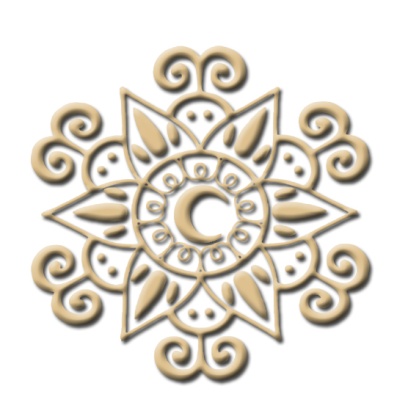 